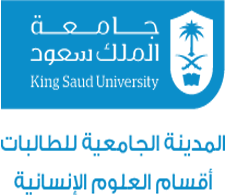 كلية  الآدابقسم الدراسات الاجتماعية                                                  نموذج (5)نموذج حالات طارئةاسم الحالة: ..........................................................                            العمر:.............................	جهة: ............................. التحويل:......................................................................................المشكلة التي تم التعامل معها:.......................................................................................................................................................................................................................................................................................................................................................................................................................................................................................................................................................................................................................................................................................................................................................................................................................................................................................................................................................................................................................................................................................................................................................................ما تمّ تقديمه من مساعدة مهنية:....................................................................................................................................................................................................................................................................................................................................................................................................................................................................................................................................................................................................................................................................................................................................................................................................................................................................................................................................................................................................................................................................................................................................................................................التوصيات المهنية الأخصائية:........................................................................................................................................................................................................................................................................................................................................................................................................................................................................................................................................................................................................................................................................................................................................................................................ اليوم:	الوقت :  التاريخ:					اسم الأخصائية:                                         التوقيع: